令和４年３月「杜の都仙台そば打ち名人大会ｉｎ秋保」兼｢第２５回全日本素人そば打ち名人大会東北予選仙台秋保大会｣参加募集のご案内この度、「杜の都仙台そば打ち名人大会ｉｎ秋保」兼福井そばルネッサンス推進実行委員会」主催の「第２５回全日本素人そば打ち名人大会東北予選仙台秋保大会」を開催することといたしました。奮ってご参加くださいますよう、ご案内申し上げます。記１　目　　的　　　　　　そば打ち愛好家の技術向上と互いの交流を深めること及びそばによる地域振興を目的に「杜の都仙台そば打ち名人大会ｉｎ秋保」兼福井ルネッサンス推進実行委員会主催の｢第２５回全日本素人そば打ち名人大会東北予選仙台秋保大会を開催する。２　主　　催　　　　　　宮城手打ちそば研究会３　共　　催　　　　　　仙台市４　後　　援　　　　　　(後援申請中)宮城県　七十七銀行　仙台商工会議所　仙台経済同友会　　　　　　　　　　　　秋保ワイナリー　酒の一ノ蔵　ＪＡ仙台　あきう生産組合５　開催日時　　　　　　令和４年６月１２日（日）　９：００　～　１６：００６　開催場所　　　　　　仙台市秋保市民センター（仙台太白区秋保町長袋字大原４４－１）７　応募規定　　　　　素人のそば打ち愛好家とする。８　参 加 費　　　　　７，０００円９　募集人員　　　　　４８名（先着順）10　参加申込　　　　　令和４年５月１３日（金）までに「出場参加申込書」を宮城手打ち　　　　　　　　　　　そば研究会事務局宛に郵送もしくはＦＡＸにて送付すること。　　　　　　　　　　　先着順となるので、上記募集人員超過の場合は、お断りを申し上げますのでご了承願います。11　送 付 先　　　　　〒981-3332　宮城県富谷市明石台3－3－16　　　　　　　　　　　　　　　　　　　宮城手打ちそば研究会　水野敏雄　　　　　　　　　　　電話・FAX　022-351-2691　携帯　090-2950-7347　　　　　　　　　　　ﾒｰﾙｱﾄﾞﾚｽ　mizunot@jcom.home.ne.jp12　表　　彰　　　個人成績により表彰を行います。なお、名人及び準名人として表彰された方３名について、本戦出場者とする。　　名　人　１名　賞状（市長賞）、中谷信一賞（トロフィー、賞状）、副賞　　　　　　　準名人　２名　賞状（市長賞）、副賞13　予選会競技規則　　(1) 材料：そば粉　800ｇ、つなぎ（小麦粉）200ｇ、水のみで、その他添加物は一切認めない。(2) 道具：そば打ち台（120cm×110cm高さ約75cm）・こね鉢（外径54cm）・ふるい（40目）、生舟、水、バケツは主催者の用意したものを使用する。　　　　　　　　計量カップについては主催者で用意するが持ち込みを希望する場合は認める。時計・タイマー・ハカリの持ち込みは認めない。　(3) 打ち方：そば打ちの方法は指定しない。14　審査規則(1) 審査項目：水回し・こね・延し・切りの4工程とその他（意気込み・服装・衛生面）5項目について審査する。(2) 制限時間　　40分15　練習用粉について　　練習用粉の注文等については、募集締め切り後、通知いたします。16　会場案内仙台市秋保市民センター会場案内図（別紙のとおり）17　その他(1) 昨年度募集した「第２５回全日本名人大会東北予選仙台秋保大会」へ参加申込書を送付いただいている方につきましても改めて申し込みしていただくこととなります。　(2) 参加者は、後日送付する「参加票」に必要事項を記載の上、大会当日に持参し受付時に提出してください。(3) コロナウィルス感染状況により中止する場合があります。《競技上の注意》１　服装に関し《Tシャツ・普段着等》は不可とする。（衛生的なものを着用）２　道具の準備は係員の指示に従って行うこと。（競技開始１０分前から予定）３　時計・タイマー・ハカリの持ち込みは認めない。４　そば打ち道具（麺棒・包丁・他）を置くテーブルの上には、全面を覆うようなタオル等を敷くことは不可とする。５　開始前に粉袋の開封は可とするが、水の計量は認めない。６　開始前に「お願いします」と挨拶する。７　開始前に衛生検査（爪・傷の手当て・道具・他〕と服装検査を行う。８　切り終了後、延し板上に、切りそば・包丁・こま板・ふるい・こね鉢を置く。９　使用した打ち粉等は、使用粉と切りくずに分け各々のし板上に置く。10　作業が終了したら（拳手）をして大きな声で『○○番終了しました』と告げ、一歩後退し、以後、終了宣言まで動かないこと。11　審査終了後、挨拶をしてから道具の片付けをすること。12　競技開始時間が早まることが有るので競技の進行には注意すること。13　「延し台」は（120cm×110cm×75cm）とする。14　貴重品は各自の責任において管理すること。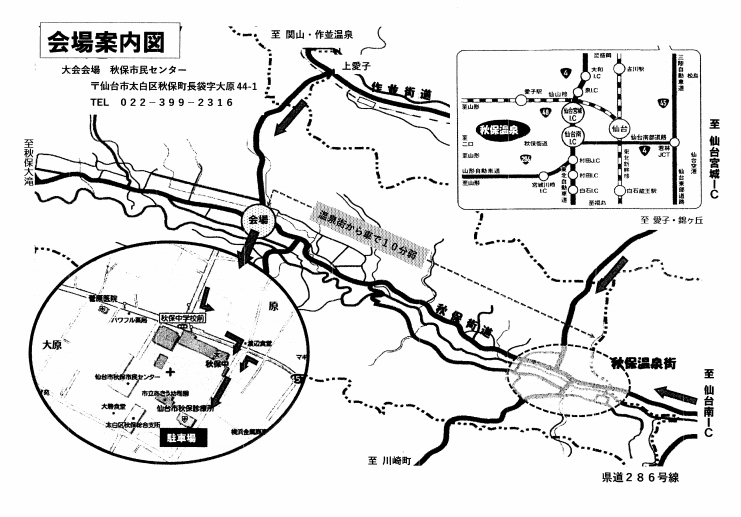 「杜の都仙台そば打ち名人大会ｉｎ秋保」兼｢第２５回全日本素人そば打ち名人大会東北予選仙台秋保大会｣出場参加申込書「杜の都仙台そば打ち名人大会ｉｎ秋保」兼｢第２５回全日本素人そば打ち名人大会東北予選仙台秋保大会｣出場参加申込書「杜の都仙台そば打ち名人大会ｉｎ秋保」兼｢第２５回全日本素人そば打ち名人大会東北予選仙台秋保大会｣出場参加申込書主催　宮城手打ちそば研究会　　　　　共催　仙台市主催　宮城手打ちそば研究会　　　　　共催　仙台市主催　宮城手打ちそば研究会　　　　　共催　仙台市私は次の通り出場参加申し込みます。私は次の通り出場参加申し込みます。私は次の通り出場参加申し込みます。出場日　　　　６月１２日ふりがな生年月日氏名　　　　　年　　　月　　　日　（　　歳）住所〒住所連絡方法電話職業（具体的に）連絡方法携帯電話連絡方法Eメール所属クラブおよびボランティア活動状況　　『そば打ちのプロフィール』およびボランティア活動状況　　『そば打ちのプロフィール』およびボランティア活動状況　　『そば打ちのプロフィール』およびボランティア活動状況　　『そば打ちのプロフィール』およびボランティア活動状況　　『そば打ちのプロフィール』およびボランティア活動状況　　『そば打ちのプロフィール』およびボランティア活動状況　　『そば打ちのプロフィール』およびボランティア活動状況　　『そば打ちのプロフィール』参加申込書〒981-3332　宮城県富谷市明石台3－3－16〒981-3332　宮城県富谷市明石台3－3－16提出先住所及宮城手打ちそば研究会　水野宮城手打ちそば研究会　水野び電話・FAXTEL・FAX 022-351-2691携帯  090-2950-7347参加者の予定人数は４８名です参加者の予定人数は４８名です参加者の予定人数は４８名ですお問い合わせは宮城手打ちそば研究会へお願いします。お問い合わせは宮城手打ちそば研究会へお願いします。お問い合わせは宮城手打ちそば研究会へお願いします。私は、そば打ち愛好家であり、営業または指導によって主たる所得を得ていないそば打ちの素人である事を誓います。私は、そば打ち愛好家であり、営業または指導によって主たる所得を得ていないそば打ちの素人である事を誓います。私は、そば打ち愛好家であり、営業または指導によって主たる所得を得ていないそば打ちの素人である事を誓います。令和　　　年　　　　　月　　　　　日氏名㊞